Tennessee Judicial DistrictVETERANS TREATMENT COURT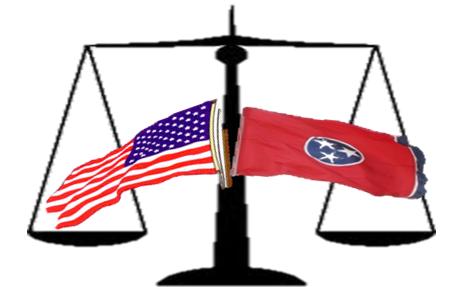 “Leave no veteran behind”Veteran Mentor Application TN Judicial District Veterans Treatment Court Mentor ApplicationPersonal Information Date: 		Full Name: 									Street Address:					 City:  			   	  State:  TN      Zip: 	Daytime Phone: 					  Evening Phone: 				Email Address: 	__________________________________________ Emergency Contact:   					 Phone: _			Past Volunteer Experience (include organization/agency, position, and supervisor phone/email) Why do you want to volunteer with Veterans Treatment Court? 						How would you like to help Veterans Treatment Court? 							What skills and experiences do you bring to the mentoring? 																				 What are you hoping to take away from volunteering with the Veterans Treatment Court mentoring program?																															Please circle the days you are available to mentor:   M   T   W   TH    F                                        Time Available:  		 	 	 	 	 Do you speak a language other than English?  O Yes    No If yes, list languages: 										Have you previously served as a mentor?      Yes   No If yes, in what capacity and where?  		       	 Are you willing to submit to a background investigation?  Yes  No Are you willing to submit to a drug and alcohol test?          Yes  No References: Provide the name and phone number or e-mail address of three non-family references. 	1. 																												2. 													3. 																									Military Experience Branch of Service (check one): 	Army   ____ Navy   ____ Marines   ____ Air Force   ____ Coast Guard ____ Reserve   ____ Air National Guard   ____ Army National Guard Dates of Service:  From: 			    To: 			Type of Discharge: 					Have you served in a combat zone?  Yes 		   No 		If yes, in what combat zone did you serve? 									 What was your job in the US Armed Forces? 									What type of training did you receive in the Armed Forces?   						 Criminal History Have you ever been arrested and/or convicted of a crime?   Yes 	 No	 Date: 		   Charge: 										Do you have any pending criminal charges?  Yes 	   No 	If yes, what charge(s)? ____________________________________________________________________ Email or send completed application to: Robert HatleyTenth Judicial District VTC Mentor & Resource Coordinator 900 East Hill Avenue, Suite 310 Knoxville, TN   37915 Office: 865-336-2624Cell:  (423) 337-8486bhatley@tnvhc.orgMentor Agreement I, 									   attest that I am a Veteran of one of the branches of the United States Armed Forces, including the Army, Marine Corps, Navy, Air Force, Coast Guard, or their corresponding Reserve and Guard components. In order to be a mentor in a TN Judicial District Veterans Treatment Court, I agree: To adhere to all of the TN Judicial District Veterans Treatment Court Program’s policies and procedures. To commit to participation for a minimum of one (1) year or until the TN Judicial District VTC Veteran participant graduates. To complete the required initial training as specified by the Court prior to participation in the TN Judicial District Veterans Treatment Court. To participate in any additional training as required by the TN Judicial District Veterans Treatment Court. To visit with the TN Judicial District Veterans Treatment Court Veteran participant for at least one hour each week. Not to engage in any drug use, alcohol use, sexual activities or any other unlawful activities with the TN Judicial District Veterans Treatment Court Veteran participant. To notify the Veterans Treatment Court Mentor and Resource Coordinator if the Veteran participant becomes suicidal, wants to harm others, or engages in unlawful activities. 	SIGNATURE  				DATE 						WITNESS 		 	DATE 					Agency / Organization Position/Responsibilities Dates Supervisor/Contact Info 